2°/ Quel élément choisir ?Il y a beaucoup de choix quant aux éléments du pandawa. Voici une liste non exhaustive des éléments les plus rencontrés. A vous de voir ce que correspond le mieux à votre gameplay ;)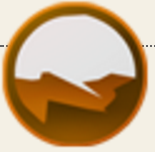 Le pandawa terre :Sûrement la voie la plus jouée. Vous êtes bien desservis en stuff jusqu’à très haut niveau et vous pouvez frapper dès le niveau 1.  Sa principale force est acquise avec le sort pandatak et vous pouvez utiliser la majorité de vos pa pour taper. Selon moi, c’est le meilleur élément pour débuter un pandawa.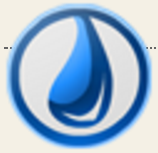 Le pandawa eau :L’élément le plus joué après terre. Attention avant le niveau 36 vous n’avez aucun sort eau, je vous conseille donc de restat au niveau 30 à incarnam avant de passer dans cet élément. Il restera que 6 niveaux. Niveau 54 vous apprenez vague à lame qui est votre sort principal (mieux vaut avoir 8pa). Tout comme la voie terre, la branche eau est très bien desservie en stuff à tous niveaux, de plus, elle donne de la prospection ;)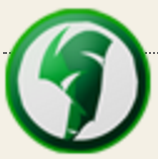 Le pandawa air :On le croise surtout en pvp. Il est très polyvalent car il a des dégâts potentiels en diagonale et des dégâts potentiels en ligne. De plus, il tacle et pourra atteindre les ½ cc plus facilement. Assez bien desservi en stuff mais moins que les voies eau et terre.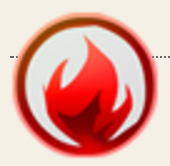 Le pandawa feu :Dispose de peu de dégats une fois passé les niveau 60 car vous ne pouvez pas utiliser tous vos pa pour frapper. Il est souvent assimilé à un role de support avec une baguette rhon ou autre cac de soin.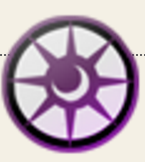 Le Pandawa soutient :Il ne frappe pas -ou peu-, on le croise le plus souvent en pvm hl ou thl avec une importante initiative, haute vitalité et des bottes de classe. Il se contente de placer les monstres et les joueurs au début de chaque tour et de lancer des vulnérabilités. C’est un accélérateur de combats entre-autre. Cependant ce mode n’est pas viable si vous allez xp solo et injouable avant les niveau 1xx.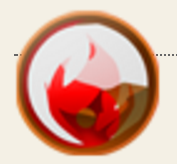 Le pandawa terre/feu :Peu viable avant la panoplie chêne mou car les points de sorts manquent. Après il y a l’obsidiantre mais après il n’y a plus grand-chose et il faut jouer en puissance (style ougah). Tout comme le pandawa eau/feu, il tire sa puissance de ses sorts en ligne.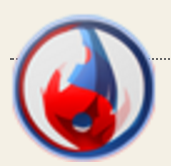 Le pandawa eau/feu :Sûrement mon style préféré. Il est bien desservi en stuff à partir du niveau 15x avec la minotot, ensuite vient la panoplie prophète. Avant on manque de points de sorts et le bi-élément n’est pas aussi viable que le monoélément. Ce mode est prisé en pvm, car, même s’il a un potentiel égal au terre/feu, on préfèrera les zones de vague à lame. De plus la chance donne de la prospection pour le pvm.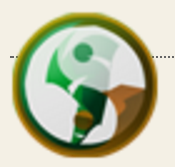 Le pandawa terre/air :On le croise rarement ailleurs qu’en kolizeum et pvp où il est très efficace. Les ennemis n’ont nulle part où se cacher avec vos sorts en diagonale et en ligne. Cependant que ce soit dans un cas où l’autre vous n’utiliserez que 8 pa. Vous êtes assez dépendant de votre arme (souvent un arc/baguette).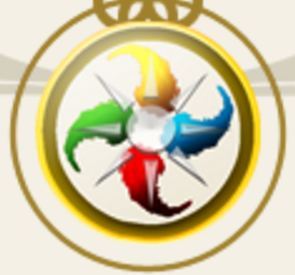 Le pandawa multi élément :Pas viable avant les niveaux 17x. On le croise uniquement en pvp chez les plus fortunés. Quoi qu’il en soit vous manquerez de parchemins de sorts dans cette voie et je ne la conseille pas à un débutant pandawa. Sa force réside dans sa capacité à taper dans n’importe quelle situation de combat, couplé à des résistances élevées et une vitalité élevée, il est très tenace en 1vs1. Le mode le plus connu est strigide/gloursonne (lvl 200) en 12pa 6pm bien entendu ^^. Le prix du stuff et du parchotage d’élève à plusieurs centaines de millions de kamas.